Анализ урокаматематики в 1а классепо теме «Числа от 1 до 20.Нумерация. Названия и последовательность чисел»Раздел программы: «Числа от 1 до 20. Число 0. Нумерация»Тема урока: Повторение и закрепление по теме «Числа от 1 до 20»Тип урока: закрепление изученного материалаУчитель: Трещева Елена ВладимировнаЦель: Способствовать актуализации знаний и умений по пройденной теме «Числа от 1 до 10. Нумерация»;  способствовать развитию положительной мотивации учебной деятельности; способствовать развитию устной речи, умению высказывать свою точку зрения, слушать окружающихУчебные задачи направленные на достижение личностных результатов обучения: проявлять интерес к математике; осваивать роль ученика на основе выполнения правил поведения на уроке, взаимодействия с учителем и ученикамиУчебные задачи направленные на достижение метапредметных результатов:Регулятивные: учиться принимать учебную задачу, сохранять её в течение всего урока; осуществлять под руководством учителя итоговый контроль по результату, оценивать правильность выполнения действия;Познавательные: понимать простейшие модели; учиться строить простые рассуждения;Коммуникативные: использовать простые речевые средства; включаться в диалог с учителем и сверстниками, в коллективное обсуждение; отвечать на вопросы учителя;Учебные задачи направленные на достижение предметны результатов: учиться воспроизводить последовательность чисел от 1 до 10  как в прямом, так и в обратном порядке; определять место каждого числа в этой последовательности; писать цифры от 1 до 10; соотносить цифру и число; сравнивать любые два числа и записывать результат сравнения, используя знаки сравнения   =, > ,< ; распознавать фигуры: треугольник, квадрат, круг, прямоугольник;Оборудование для урока:  проектор, ноутбук, карточки для самостоятельной работы, набор геометрических фигур.Урок построен в соответствии с ФГОС, с использованием информационно-коммуникативных технологий.На данном уроке применялся деятельностный подход в обучении.Любой процесс познания начинается с импульса, побуждающего к действию. Необходима мотивация, побуждающая ученика к вступлению к деятельности. Помня об этом, я тщательно продумывала каждый этап урока, составляла задания, подбирала вопросы, использовала различные приёмы активизации учеников. На этапе актуализации знаний учащиеся активно работали, формулировали выводы.В содержание урока были включены элементы обучения школьников универсальным учебным действиям: цель урока определяли сами ученики, исходя из соответствующей ситуации. Используя знаковую систему, учебную задачу зафиксировали на доске.На всех этапах урока ученики были вовлечены в активную мыслительную и практическую деятельность исследовательского характера (считали по линеечке, работали с геометрическими фигурами), детям надо было вспомнить и использовать уже имеющиеся знания.Первичное закрепление происходило при решении примеров с комментированием у доски (фронтальная работа).Работа в парах  и взаимопомощь позволили снизить тревожность учащихся, проверка результатов способствовала формированию у детей адекватной самооценки.Включение нового знания в систему знаний было организовано при решении задачи. Самопроверка решения задачи по образцу на доске позволила каждому ребёнку почувствовать себя успешным.Тренировочные упражнения выполнялись самостоятельно, с взаимопроверкой. Выставляемые оценки («+», «-») аргументировались.При подведении итогов  и рефлексии был применен самоанализ деятельности  учеников.Этапы урока были тесно взаимосвязаны между собой, чередовались различные виды деятельности. Учебный материал на протяжении всего урока работал на организацию посильного поиска, соответствовал их жизненному опыту.Для каждого ученика была создана ситуация успеха, что также способствовало повышению мотивации и поддержанию познавательного интереса к учению.При постановке вопросов и определении заданий на уроке я учитывала индивидуальные особенности учеников, давала только положительную характеристику результатам их деятельности, что стимулировало детей и повышало их активность на уроке.Учебный материал урока соответствовал принципу научности, доступности и был посилен для учеников первого класса. Учебная информация была наглядной и привлекательной для детей. За счёт привлекательности содержания заданий и подачи учебного материала повысились возможности учеников в достижении поставленных целей на уроке.Учебное время на уроке использовалось эффективно, запланированный объём урока выполнен. Интенсивность урока была оптимальной с учётом физических и психологических особенностей первоклассников.На уроке наблюдалось рациональное использование времени, предупреждение перегрузки детей обеспечивалось за счёт быстрой смены видов деятельности. Применялись здоровье сберегающие технологии (физминутка общего воздействия). Все предлагаемые задания направлены именно на развитие детей. При проведении урока были использованы различные формы обучения: индивидуальная и фронтальная работа, работа в парах. Детям  оказывалась индивидуальная помощь. При проведении урока была использована мультимедийная презентация, задействованы все возможные ресурсы кабинета. Урок был очень динамичный, проведён в доброжелательной рабочей обстановке.Считаю, что урок реализовал поставленные цели.Перспективы на будущее:Продолжать учить ребят работать в паре и в группе.Учить детей грамотно выражать свои мысли.Добиваться от ребят точных и правильных ответов.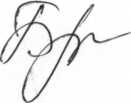 Заместитель директора по УВР                                                             О.В.БабкинаСамоанализ урока математики 3 класс.Представляю вам урок математики, проведённый во 3 классе по теме «Квадрат» УМК «Школа России»В классе 20 человек. По знаниям класс среднего уровня, т.к. детей с высоким уровнем 12 человек, со средним и низким 6 человек.Данный урок представлен по ходу изучения раздела «Письменные вычисления»Тип урока: открытия новых знаний.Цель урока: создать условия для формирования понятия о квадрате.Задачи урока:Образовательные: ознакомить с основными свойствами квадрата, с решением задач на нахождение суммы длин сторон квадрата; показать отличие и сходство прямоугольника и квадрата; формировать умение находить периметр квадрата; учить строить фигуры.Развивающие: развивать пространственные навыки, логическое мышление, внимание, память.Воспитательные: воспитывать интерес к предмету, воспитывать культуру поведения при фронтальной и индивидуальной работе, работе в парах.(Планируемые результаты) В процессе обучения формирую следующие блоки УУДПредметные:- учащиеся научатся соотносить реальные предметы и их элементы с изученными геометрическими фигурами;-выполнять чертёж квадрата;-выполнять письменные вычисления изученных видов в пределах 100;-решать текстовые задачи;-выполнять задания творческого и поискового характера;- правильно употреблять в речи математические понятия и термины.Личностные УУД:-внутренняя позиция школьника;- учебно-познавательный интерес к новому учебному материалу;-ориентация на понимание причин успеха в учебной деятельности;-самоанализ и самоконтроль результата;-способность к самооценке на основе критериев успешности учебной деятельности.Познавательные УУД:-поиск и выделение необходимой информации;-применение методов информационного поиска;- способность и умение учащихся производить простые логические действия ( анализ, сравнение).Коммуникативные УУД:-формирую умения объяснять свой выбор, строить фразы, отвечать на поставленный вопрос, аргументировать; умение работать в парах, учитывая позицию собеседника; организовать и осуществить сотрудничество с учителем и сверстниками.Регулятивные УУД:-контроль в форме сличения способа действия и его результата с заданным эталоном;-коррекция;-оценка.Оборудование урока: компьютер, проектор, экран, учебник « Математика 3 класс М.И. Моро», презентация, набор геометрических фигур.На уроке были учтены возрастные и психологические особенности учащихся.Свой урок я строила в соответствии с ФГОС, используя элементы следующих технологий; ИКТ( информационно-коммуникативная технология),игровая, здоровьесберегающая, объяснительно –иллюстративная, проблемная. Для наилучшего усвоения учебного материала, на уроке были использованы разные формы работы; индивидуальная, фронтальная, работа в парах.Любой процесс познания начинается с импульса, побуждающего к действию. Необходима мотивация, побуждающая ученика к вступлению к деятельности. Помня об этом, я тщательно продумывала каждый этап урока, составляла задания, подбирала вопросы, использовала различные приёмы активизации учеников.На всех этапах урока ученики были вовлечены в активную мыслительную и практическую деятельность , детям надо было не только использовать уже имеющиеся знания, но и найти новый способ выполнения уже известного им действия.Этапы урока были тесно взаимосвязаны между собой, чередовались различные виды деятельности. Умственные действия опирались и подкреплялись практическими.Для каждого ученика была создана ситуация успеха, что также способствовало повышению мотивации и поддержанию познавательного интереса к учению.При постановке вопросов и определении заданий на уроке я учитывала индивидуальные особенности учеников, давала только положительную характеристику результатам их деятельности, что стимулировало детей и повышало их активность на уроке.Учебная информация была привлекательна для детей. За счёт привлекательности содержания заданий и подачи учебного материала, повысились возможности учеников в достижении поставленных целей на уроке.Кратко поэтапно проанализирую урок.1.Мотивация к учебной деятельности(орг.момент)Цель: создать условия для возникновения у учеников внутренней потребности включения в учебную деятельность.На этом этапе организую мотивирование к учебной деятельности, дети включаются в работу.Приёмы работы: чтение четверостишия, доброе пожелание детямИспользую технологию сотрудничества.2. Актуализация знаний.Организация фронтальной работы по закреплению изученного материала.Решение примеров .Цель: повторение изученного материала .3. Самоопределение к деятельностиОрганизация фронтальной работы по закреплению изученного материала.Знание геометрических фигур.Возникновение проблемной ситуации подводит учащихся к определению темы урока.Подталкивает учащихся к определению целей урока. Формулирование темы урока.Использую технологии: ИКТ, проблемного обучения4. Открытие нового знания. Через сказку дети находят «родственников» прямоугольника, общие признаки данных фигур. Включая детей в практическую деятельность, уч-ся определяют основные свойства квадрата.Формулирование определения квадрата и сверяют полученное определение с определением в учебнике.Использую технологии: игровых методик (игра активизирует работу учащихся на уроке), проблемного обучения.Цель: создать условия для формирования понятия о квадрате.Процесс усвоения учебного материала строю в соответствии с современными методами научного познания: эксперимент, сравнение, наблюдение, обобщение, конкретизация.Учащиеся выполняют задания проблемно-поискового характера. Технологии сотрудничества, объяснительно-иллюстративная, проблемного обучения.ФИЗМИНУТКАЦель: здоровьесбережение5. Закрепление изученного материала.Творческая работа в парах по алгоритму.Цель: Проверяет знание алгоритма построения квадрата и нахождение периметра. Проверить умения самостоятельно чертить квадрат. Включение нового знания в систему изученного материала.Технология творчества, технология игровых методик, технология сотрудничестваВ конце урока использовала метод рефлексии, позволяющий выявить познавательный интерес у учащихся и нацеливающий на дальнейшую работу над темой. Дети сами подвели итог и самоанализ своей работы на уроке.6. Рефлексия.Цель: выявить у обучающихся, чему они научились на уроке.Технология оцениванияВ целом урок можно считать удовлетворительным.Заместитель директора по УВР                                                             О.В.БабкинаАнализ  классного часа3 б класс«Береги свою жизнь! (опасности на дорогах)»Учитель: Трещева Елена ВладимировнаЦели и задачи:- формировать представления школьников о безопасности дорожного движения;- повторить правила движения пешеходов по дороге и улице;- развивать у школьников умение находить наиболее безопасный путь от дома до школы;- воспитывать уважительное отношение ко всем участникам дорожного движения, чувство гражданской ответственности за поведение на дороге.В начале классного часа классный руководитель рассказала, что соблюдение ПДД – закон сохранения жизни. Задала вопрос: « По каким причинам происходят ДТП?»Затем провела беседу «Как вести себя за рулём велосипеда .»Затем походила в игровой форме викторина, которая состояла из 7 конкурсов:»Знаете ли вы?», «Конкурс капитанов», «Найди нарушения», «Угадай знаки», . “Дорожная ситуация”, »Загадки», «Задачки».Вывод: запомнили главные правила управления транспортным средством на дорогах и по улицам нашего села; вспомнили и закрепили основные правила дорожного движения. Поняли главное – не стоит подвергать свою жизнь неоправданному риску. Соблюдать правила дорожного движения, быть осторожным на дороге – это не трусость, а умный расчет.Руководитель ШМО учителей начальных классов :Заместитель директора по УВР                                                   О.В.БабкинаАнализ урокаокружающий мир в 3-Б классеУчитель: Трещева Елена Владимировна Тема урока «В царстве грибов» является 14 из раздела «Эта удивительная природа»На тему отводится 1 час.Цели урока:Формирование у учащихся представления о грибах как особом царстве живой природы.Развитие умений различать съедобные и несъедобные грибы, оказывать первую помощь при отравлении.Воспитание бережного отношения к природе вообще и к царству грибов в частности; правильного поведения в природе.Тип, вид урокаурок «открытия» новых знаний.Планируемые результаты (предметные)учащиеся научатся объяснять строение грибов, их значение в природе, жизни людей, различать съедобные и несъедобные грибы, правильно собирать грибы, узнают интересные факты о грибах.Универсальные учебные действия (метапредметные)Личностные: проявляют положительное отношение к школе и учебной деятельности, в частности, к изучению математики.Регулятивные: принимают и сохраняют учебную задачу, соответствующую этапу обучения.Познавательные: познакомить учащихся с особой разновидностью  растений – грибами,посредством мыслительных операций в ходе групповой формы работылогично и аргументировано учить отвечать на проблемные вопросы;формировать у детей представление о необходимости сохраненияокружающей природы в экологическом равновесии;Коммуникативные: принимают участие в работе парами и группами; воспринимают мнения других людейФормы и методы обученияФормы: фронтальная, индивидуальная, работа в парах, группах.Методы: словесный, наглядный, практическийОсновное содержание темы, понятия и терминыПознакомить с особенностями строения и способами питания шляпочных грибов; формировать представление о роли грибов жизни леса.Образовательные ресурсымультимедиа проектор, экран, компьютер, карточки.В уроке прослеживались все этапы( орг. момент, актуализация знаний , объяснение нового материала, закрепление, вывод, д.з)Цель урока: познакомить учащихся с многообразием грибов.Для достижения цели мною были определены следующие задачи:Изучить особенности разных грибов и значения их в природе и жизни человека.Продолжить учить самостоятельно, находить и анализировать различные виды информации, выделять существенное, обобщать, делать выводы, преобразовывать и передавать информацию.Способствовать развитию Универсальных Учебных Действий учащихся.Создавать ситуации, при которых учащиеся могли отстаивать свою точку зрения, быть контактными, смогли работать в команде.Воспитывать бережное отношение к живым организмам, прививать любовь к природе.Объем материала, сложность выполняемых заданий соответствовали уровню развития ученического коллектива. Учащиеся материал урока усвоили. Прослеживались внутрипредметные и межпредметные связи.В ходе урока учащиеся усвоили понятия новых терминов, смогли грамотно объяснить их значение, привести примеры, объяснить их взаимосвязи.При проведении урока использовала наглядные, словесные и практические методы.На уроке была организованна проверочная работа с самопроверкой, самостоятельная работа в парах, учащиеся работали с информацией, выбирали существенную информацию опираясь на вопросы, с заданиями справились, в течении урока сумели преобразовать новую информацию в виде схемы, модели. Грамотно оформляли записи в рабочей тетради.В группе учащиеся работали слаженно, конфликтных ситуаций не наблюдала.Считаю, что цель урока была достигнута, задачи выполнены.Выбранные методы и приёмы способствовали развитию основных компетенций учащихся.Компетентностные задания урока были следующие : составление модели шляпочного гриба, схем, самостоятельная работа в парах по информационным карточкам, проверочная работа с самопроверкой, коллективное целеполагание перед уроком, элементы исследовательская работа(выращивание плесени на хлебе и наблюдение), ответы и выступления учащихся в течении всего урока, составление синквейн на заданную тему и его защита, творческая домашняя работа.Заместитель директора по УВР                                                О.В.БабкинаАнализ урока в соответствии с требованиями ФГОСКласс, учитель: 2 б, Трещева Е.В.Количество учащихся в классе: 20Присутствовали на уроке: 20Тема урока: М.Пришвин «Осеннее утро»Тип урока: : урок «открытия новых знаний»Дидактическая задача урока: формирование УУД в процессе работы с литературным источником, справочным материалом, осознание важности исследовательских навыков, отслеживание нравственного аспекта обучения.Цели урока (образовательная, воспитательная, развивающая):формирование у детей навыков осознанного чтения;формирование навыков работы над поэтическим произведением: разбор поэтических приемов,расширение лексических знаний о слове;расширить знания об окружающем мире;воспитание чувства прекрасного на примерах произведений поэтов и художников.Ведущие аспекты анализа урока1. Содержание урока соответствует решению дидактической задачи. Применяются различные формы и методы предъявления нового материала. Используются словарная работа, работа по развитию речи, проблемные задания, творческая работа, групповая работа, взаимопроверка, способствующие учебно-познавательной деятельности учащихся2.Результативность решения дидактической задачи определена при построении и афишировании собственных знаний, рефлексии.Содержание урокаОсновное содержание урока соответствует содержанию программы и учебникаМетоды обученияПриемы обучения и учения позволяют решить триединую образовательную цель: образовательную,воспитательную и развивающую.Формы обучения1.Для решения основной дидактической задачи урока применены такие формы обучения, как фронтальная, индивидуальная, групповая, коллективная.2.Предложенные задания, используемые на уроке, позволяют достичь основной дидактической задачиРезультативность урокаЦель урока достигнута, основные дидактические задачи решены.Практическая направленность урокаПредлагаемые задания служат для мотивации учебной деятельности, развитию критического мышления, коммуникативных свойств личности, способствуют нравственному воспитаниюСамостоятельная работа школьников как форма организации учебной деятельности1.Уровень самостоятельности школьников при решении дидактической задачи урока: выборочно-воспроизводящий2. Характер самостоятельной учебной деятельности – творческий3. Используется взаимоконтроль при выполнении творческой работыФормирование универсальных учебных действий на каждом этапе урокаЛичностные, познавательные, коммуникативные, регулятивные УУД успешно используются учителемФормирование ИКТ-компетентностиИКТ на уроке используются, способствуют активизации познавательной деятельности учащихся, повышают объем выполняемой работы на уроке, обеспечивают наглядность, эффективность обученияСтруктура урокаСтруктура урока соответствует основной дидактической задачеПедагогический стильПрисутствует демократический стиль общенияИспользование современных образовательных технологий в процессе обучения преподаваемого предметаПрименяются современные образовательные технологии:1.Технология дифференцированного обучения.- Цель применения: дифференцированный подход в обучении, развитие индивидуальности ребенка- совершенствовать ЗУНы, формирование учебно-познавательной мотивации- Эффект применения технологии проявляется при выполнении творческих работ.2. Технология коллективно-групповых способов обучения- Цель применения: активизация деятельности каждого учащегося, повышение мотивации учения, формирование коммуникативных навыков учащихся- Эффект применения технологии: умение работать в коллективе, использовать информацию из разных источников3. Технология интегрированного обучения- Цель применения: осуществление межпредметных связей, создание условий для творческой самореализации учащихся- Эффект применения: выработка коммуникативных, нравственно-эстетических свойств личностиПрименение здоровьесберегающих технологийВ учебном кабинете поддерживаются температурный режим, проветривание, нормы освещения. Здоровье учащихся поддерживается чередованием видов деятельности, динамическими паузами, созданием положительного микроклимата в классе, стимулированием внешней и внутренней мотивации к обучению.Заместитель директора по УВР                                                            О.В.Бабкина